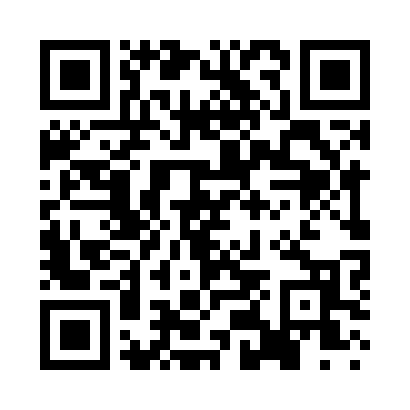 Prayer times for Bear Mountain, West Virginia, USAMon 1 Jul 2024 - Wed 31 Jul 2024High Latitude Method: Angle Based RulePrayer Calculation Method: Islamic Society of North AmericaAsar Calculation Method: ShafiPrayer times provided by https://www.salahtimes.comDateDayFajrSunriseDhuhrAsrMaghribIsha1Mon4:245:581:255:218:5110:262Tue4:245:591:255:228:5110:253Wed4:255:591:255:228:5110:254Thu4:266:001:255:228:5010:245Fri4:266:011:255:228:5010:246Sat4:276:011:265:228:5010:247Sun4:286:021:265:228:5010:238Mon4:296:021:265:228:4910:229Tue4:306:031:265:228:4910:2210Wed4:316:041:265:228:4810:2111Thu4:326:041:265:228:4810:2012Fri4:336:051:265:228:4810:2013Sat4:346:061:275:228:4710:1914Sun4:356:061:275:228:4610:1815Mon4:366:071:275:228:4610:1716Tue4:376:081:275:228:4510:1617Wed4:386:091:275:228:4510:1518Thu4:396:101:275:228:4410:1419Fri4:406:101:275:228:4310:1320Sat4:416:111:275:228:4310:1221Sun4:426:121:275:228:4210:1122Mon4:446:131:275:228:4110:1023Tue4:456:141:275:218:4010:0924Wed4:466:141:275:218:4010:0825Thu4:476:151:275:218:3910:0726Fri4:486:161:275:218:3810:0527Sat4:506:171:275:218:3710:0428Sun4:516:181:275:208:3610:0329Mon4:526:191:275:208:3510:0230Tue4:536:201:275:208:3410:0031Wed4:546:211:275:208:339:59